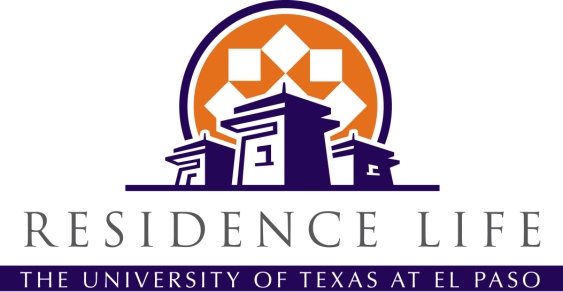 DEPARTMENT OF RESIDENCE LIFE APPLICATION FOR GUEST HOUSING To be completed by contact person:		[Submit completed e-form to Ana L. Diaz, aldiaz3@utep.edu) (Please Print)Name: ____________________________________________________/UTEP NEH Summer Institute         UTEP I.D.__________________________Male___Female___ (For room assignment purposes)Requested Dates of Stay:  from July 16th, 2017  TO  July 30th, 2017Number of guests under 18 in group? __________Over 18? _________Number of chaperones: ___________E-Mail address: __________________________________________________________Purpose of conference or trip: I am participating in the UTEP NEH Summer Institute to be held at UTEP.University Affiliation: _________________________ Account number (if paying internal with acct # only) _____________________________Billing Information:   Account Number Address:   The University of Texas at El Paso, Department of English, 500 West University Avenue, El Paso, TX 79968-0526 Phone # 915-747-5731Emergency Contact Person:   ____________________________________ Phone#:_______________________ Relationship:_________________________Emergency Contact Address: _______________________________________________________________________________________________________________					# Street				City			State		Zip CodeDo you, or any member of your group, require ADA accommodations? __________________________________________BY SIGNING BELOW I UNDERSTAND THAT THE GROUP I REPRESENT WILL FOLLOW ALL POLICIES OUTLINED BY THE HOUSING STAFF.  I ALSO UNDERSTAND THAT THIS IS NOT A CONTRACT,   BUT IS AN APPLICATION TO RESERVE A SPACE IN MINER VILLAGE/MINER HEIGHTS FOR SUMMER GUEST HOUSING. I ALSO UNDERSTAND THAT ANY DAMAGES OR CLEANING CHARGES WILL BE CHARGED TO MY ACCOUNT.  ___________________________________________________________                                   		_______________________________             Student (Summer Scholar) or Sponsor Signature                                            		 DateTHE  does not discriminate on the basis of race, color, national origin, sex, religion, or disability for employment or provision of services.OFFICE USE ONLY: Room Assignment________Date Contract & Invoice sent: _________________